Lesson 11Objective:  Arrange and count up to 3 objects to play a game.Suggested Lesson StructureFluency Practice	(5 minutes) Application Problem	(3 minutes) Concept Development	(14 minutes) Student Debrief	(3 minutes) 	Total Time	(25 minutes)Fluency Practice  (5 minutes)Dot Path Parking Lot  PK.CC.3a 		(3 minutes) 1, 2, 3, 4, Touch the Floor   PK.CC.1		(2 minutes)Dot Path Parking Lot  (3 minutes)                            Materials:	(T) Photograph of a parking lot (optional)  (S) Per pair:  3 toy cars, dot path parking lot (Fluency Template) folded to show only 3 of the dots and spaces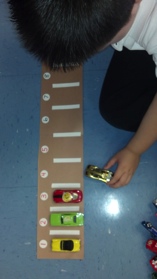 Note:  In this activity, students practice one-to-one correspondence within a familiar context, preparing them for the counting game in today’s lesson.                                                                                 T:	(Show photo of parking lot.)  Who has seen cars in a parking lot like this before?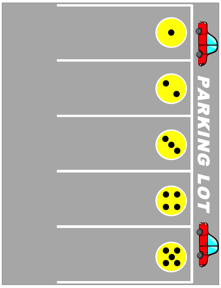 S: 	(Raise hands.) T:	In a parking lot, each car gets its own space, just like each student has his own chair in our classroom.  In a parking lot, the lines show where to park.  Let’s practice parking our toy cars in our little parking lots, like this (demonstrate how to “drive” each car into its space while counting to 3).  One partner will be the driver, the other partner will listen for good counting.  Take turns and have fun!1, 2, 3, 4, Touch the Floor   (2 minutes)Note:  This fluency activity was selected in anticipation of future lessons.  Students need to be comfortable rote counting to 4 before they work with a quantity of 4.Count, “1, 2, 3, 4,” then say, “Touch the floor!” and have the students touch the floor.  Repeat the count and add the following actions:  Point to the door, start to snore, give a roar, swim to shore.  To add excitement, count slowly and say the action rapidly.Application Problem  (3 minutes)Materials:	(S) Blank 5-group strip (Template 1) or 1" wide strip of blank paper, crayon Have students search around the room for items that are grouped together in a linear configuration (e.g., paint bottles, books, chairs at table).  Then, give each student an empty 5-group strip and have him choose a line (of 2 or 3 objects), drawing that number of dots on their strip (from left to right) with a crayon and sharing it with a partner.  Note:  As children identify and count objects arranged in linear configurations in their classroom environment, they begin to connect the math concepts they are learning to the real world.  If children are not ready to draw dots, use stickers to create a dot strip.Concept Development  (14 minutes)Part 1:  Concept IntroductionMaterials:	(T) Bear game board (Template 2), 6 teddy bear counters (e.g., 3 red, 3 blue), stack of 9 dot cards with 3 threes, 3 twos, 3 ones (Lesson 10 Template 3) Show teddy bear counters and tell students, “Let’s play a game!  These bears are going to march together to get to the bee hive!”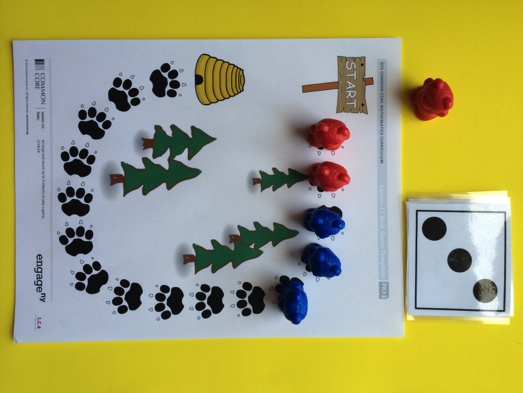 Choose two students, Partner A and Partner B, to model the game. Give Partner A 3 red bears, counting, “1, 2, 3.”  Repeat while giving Partner B 3 blue bears.Partner A picks a card from the stack.  Partner B asks, “How many dots are there?”Partner A touches and counts the number of dots on the card and puts that many bears on the trail.  Partner B asks, “How many bears did you put on the trail?”  The class counts the number of bears placed on the trail.Guide Partner B to repeat Steps 3–5.  Partner B places the bears on the trail, starting at the square after Partner A’s last piece.  (Show students how to pick up their bears and move them for their next turn.)Continue to alternate between Partners A and B.  Once the first four footprints are filled, lead students to notice that the bears are in a line.	Part 2: Practice Materials:	(S) Per pair: bear game board (Template 2), 6 teddy bear counters (e.g., 3 red, 3 blue), stack of 9 dot cards with 3 threes, 3 twos, 3 ones (Lesson 10 Template 3) 1.	Pair students and send them to the prepared tables.2.	Tell students to take turns picking a card, counting, and placing their bear counters on the game board.  Remind them to start at the sign.3. 	Encourage partners to ask each other, “How many dots are there?” and “How many bears did you put on the trail?”4.	Circulate and use parallel talk, emphasizing when students fill the entire line:  “Marshall is putting one more bear in this line.”Student Debrief  (3 minutes)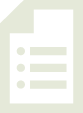 Lesson Objective:  Arrange and count up to 3 objects to play a game.The Student Debrief is intended to invite reflection and active processing of the total lesson experience.  It is also an opportunity for informal assessment.  Consider taking anecdotal notes or using a simple checklist to note each child’s progress towards meeting the lesson objective.As students complete the Practice portion of the Concept Development, listen for misconceptions or misunderstandings that can be addressed in the Debrief.  You may choose to use any combination of the questions below to help students express ideas, make connections, and use new vocabulary.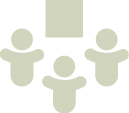 When the teddy bears were next to each other, what did they make? What number would help the bears get to the honey pot the fastest?  Slowest? What important question did you ask your partner when it was her turn to pick a card?Did your game board remind you of the dots you drew earlier?  How?  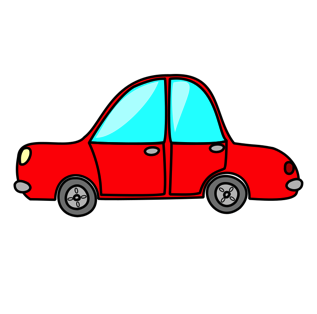 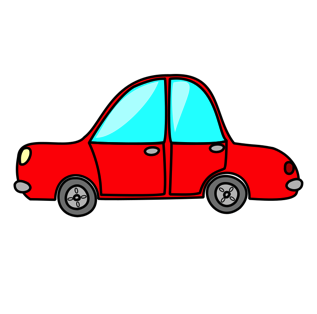 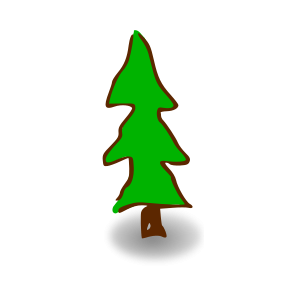 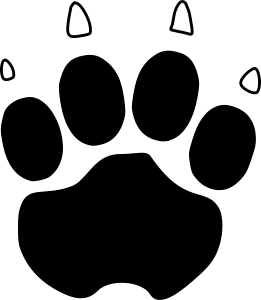 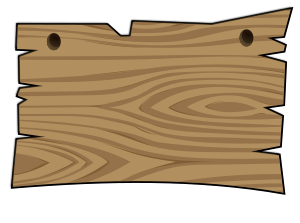 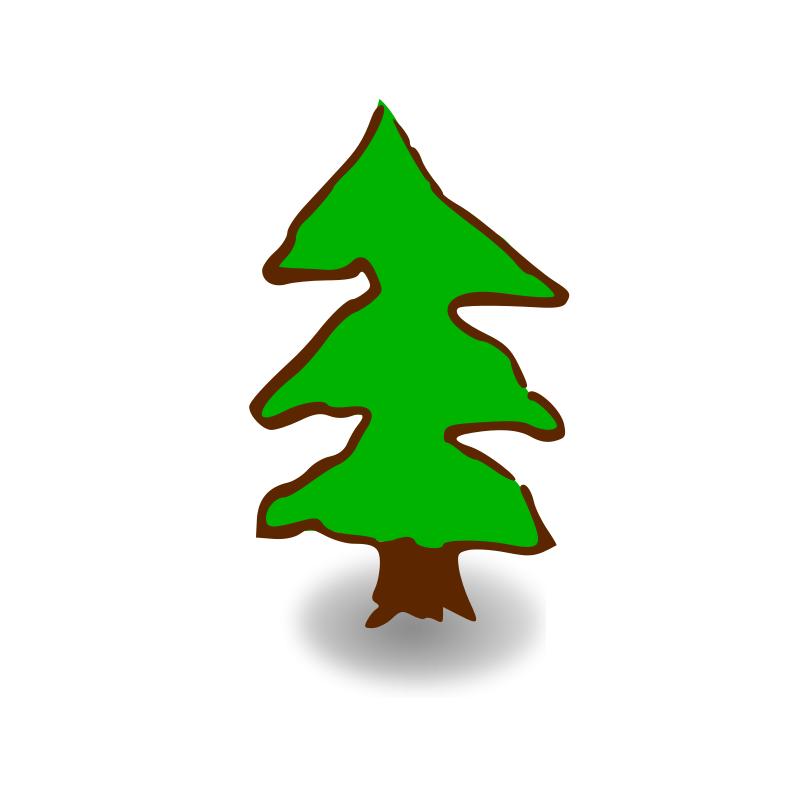 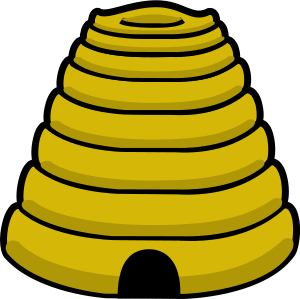 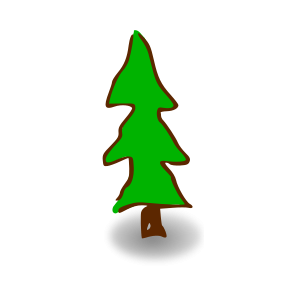 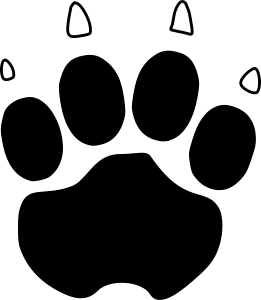 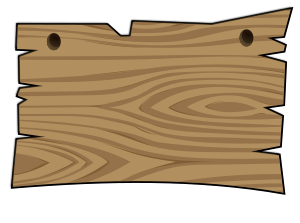 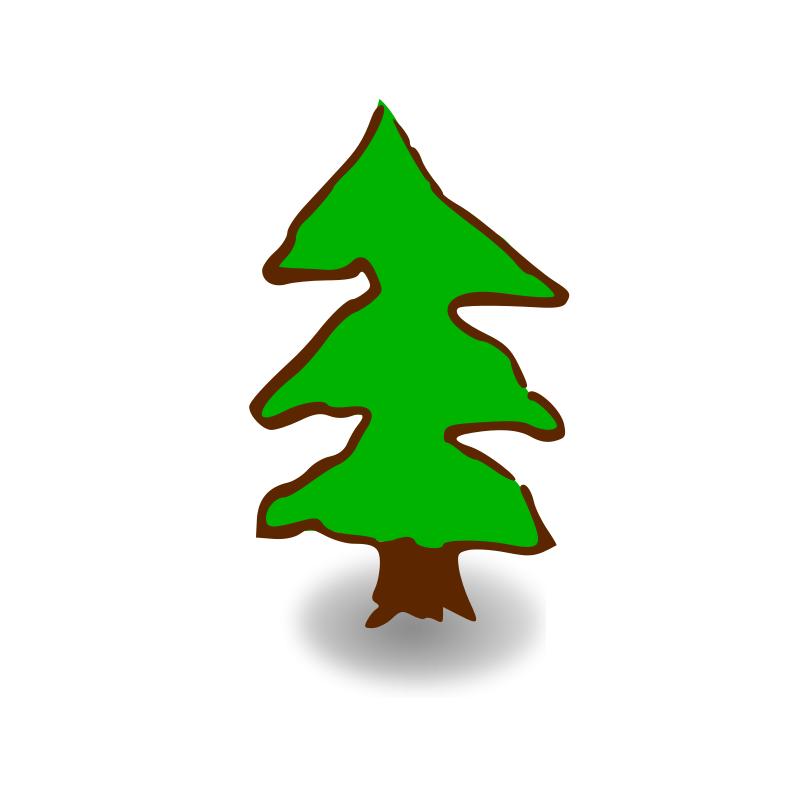 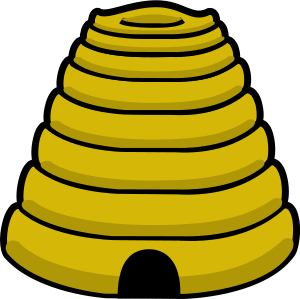 